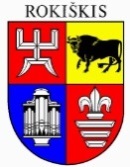 ROKIŠKIO RAJONO SAVIVALDYBĖS TARYBAS P R E N D I M ASDĖL CENTRALIZUOTAI TIEKIAMŲ ŠILUMOS IR KARŠTO VANDENS KAINŲ DEDAMŲJŲ NUSTATYMO VIEŠAJAI ĮSTAIGAI JUODUPĖS KOMUNALINIAM ŪKIUI2019 m. vasario 20 d. Nr. TS-RokiškisVadovaudamasi Lietuvos Respublikos vietos savivaldos įstatymo 16 straipsnio 2 dalies 37 punktu, 18 straipsnio 1 dalimi, Lietuvos Respublikos šilumos ūkio įstatymo 32 straipsnio 7 dalimi, Valstybinės kainų ir energetikos kontrolės komisijos 2009 m. liepos 8 d. nutarimu Nr. 03-96 patvirtinta Šilumos kainų nustatymo metodika bei atsižvelgdama į viešosios įstaigos Juodupės komunalinis ūkio 2019 m. sausio 25 d.  prašymą Nr. 8, Rokiškio rajono savivaldybės taryba n u s p r e n d ž i a:1. Nustatyti iki 2022 m. kovo 1 d. VšĮ Juodupės komunaliniam ūkiui šilumos bazines kainas be pridėtinės vertės mokesčio:1.1. šilumos vienanarę kainą – 8,80 ct/kWh:1.1.1. vienanarės šilumos kainos pastoviąją dedamąją – 6,45 ct/kWh;1.1.2. vienanarės šilumos kainos kintamosios dedamosios kainą, išreikštą formule (ct/kWh) (priedas):T g nš kd = S gk/ Q nš x 10 ct/KWh;0,44 + (147,26,0 tne x X med.+ 389,1 tne x Xdurp.+ 8,0 tne x X diz.)/(4,858 x 1000 x10) ct/KWh;	 1.2. karšto vandens kainą – 6,00 Eur/kub. m be pridėtinės vertės mokesčio (su šalto vandens ir nuotekų tvarkymo kainomis): 1.2.1. karšto vandens kainos pastoviąją dedamąja – 3,29 Eur/kub. m; 1.2.2. karšto vandens kainos kintamąją dedamąją, išreikštą formule:1.3. 1 kub. m šalto vandens pašildymui – 4,49 Eur/kub. m be pridėtinės vertės mokesčio (be šalto vandens ir nuotekų tvarkymo kainų).2. Nustatyti VšĮ Juodupės komunaliniam ūkiui einamųjų metų šilumos kainas be pridėtinės vertės mokesčio:2.1. vienanarę šilumos kainą – 8,80 ct./kWh:2.1.1. vienanarės šilumos kainos pastoviąją dedamąją – 6,45 ct/kWh; 2.1.2. vienanarės šilumos kainos kintamosios dedamosios kainą , išreikštą formule ct/kWh (priedas):T g nš kd = S gk/ Q nš x 10    ct/KWh;0,44 + (147,26,0 tne x X med.+ 389,1 tne x Xdurp.+ 8,0 tne x X diz.)/(4,858 x 1000 x10) ct/KWh;	2.2. karšto vandens kainą  – 6,00 Eur/kub. m be pridėtinės vertės mokesčio (su šalto vandens ir nuotekų tvarkymo kainomis); 2.2.1. karšto vandens kainos pastoviąją dedamąja – 3,29 Eur/kub. m; 2.2.2. karšto vandens kainos kintamąją dedamąją, išreikštą formule:2.3. 1 kub. m šalto vandens pašildymui  – 4,49 Eur/kub. m be pridėtinės vertės mokesčio (be šalto vandens ir nuotekų tvarkymo kainų).3. Pripažinti netekusiu galios nuo 2019 m. kovo 1 d. Rokiškio rajono savivaldybės tarybos 2016 m. vasario 19 d. sprendimą Nr. TS-35 „Dėl centralizuotai tiekiamos šilumos ir karšto vandens kainų dedamųjų nustatymo viešajai įstaigai Juodupės komunaliniam ūkiui“. 		4. Skelbti šį sprendimą savivaldybės interneto svetainėje www.rokiskis.lt.5. Pagal Rokiškio rajono savivaldybės tarybos 2018 m gruodžio 21 d. sprendimą Nr. TS-278 ,,Dėl centralizuotai tiekiamų šilumos ir karšto vandens kainų nustatymo“ gyventojams patalpoms šildyti ir karštam vandeniui ruošti skaičiuoti ne didesnę kainą negu kitiems rajono gyventojams, gaunantiems šilumą ir karštą vandenį iš AB „Panevėžio energija“.Šis sprendimas per vieną mėnesį gali būti skundžiamas Regionų apygardos administracinio teismo Kauno, Klaipėdos, Šiaulių ar Panevėžio rūmams Lietuvos Respublikos administracinių bylų teisenos įstatymo nustatyta tvarka.Savivaldybės meras                                                                                                Antanas Vagonis   Dovilė Pučinskienė														Rokiškio rajono savivaldybės tarybos								2019 m. vasario 20 d. sprendimo Nr. TS-								priedasVšĮ JUODUPĖS KOMUNALINIO ŪKIO BAZINĖS ŠILUMOS IR KARŠTO VANDENS KAINŲ FORMULIŲ PAAIŠKINIMAIVienanarės šilumos kainos kintamosios dedamosios kaina, išreikšta formule:		0,44 + (147,26,0 tne x X med.+ 389,1 tne x Xdurp.+ 8,0 tne x X diz.)/(4,858 x 1000 x10) ct/KWh.;		0,44 – kintamųjų sąnaudų dalis be kuro, numatyta šilumos 1 kWh bazinės kainos skaičiavimuose, ct/kWh;		147,26 t.n.e. – metinis medienos kiekis t.n.e. (tona naftos ekvivalento), numatytas šilumos bazinės kainos skaičiavimuose;		X med – t.n.e. medienos kaina, taikoma šilumos kainos skaičiavimuose ir nustatyta pagal Šilumos kainų nustatymo metodikos reikalavimus;		389,1 tne. – metinis durpių kiekis t.n.e. (tona naftos ekvivalento), numatytas šilumos bazinės kainos skaičiavimuose;		X durp – tne. durpių kaina, taikoma šilumos kainos skaičiavimuose ir nustatyta pagal Šilumos kainų nustatymo metodikos reikalavimus;		8,0 tne. – metinis dyzelino šildymui kiekis t.n.e. (tona naftos ekvivalento), numatytas šilumos bazinės kainos skaičiavimuose;		X dyz. – tne. dyzelino kaina, taikoma šilumos kainos skaičiavimuose ir nustatyta pagal Šilumos kainų nustatymo metodikos reikalavimus;		4,858 – numatytas realizuoti metinis šilumos kiekis tūkst. MWh, taikomas šilumos bazinės kainos skaičiavimuose.	2. Karšto vandens 1 m3 kainos kintamosios dedamosios kaina, išreikšta formule:		Tkv kd  – karšto vandens kainos kintamosios dedamoji (Eur);		51 – šilumos kiekis kWh, reikalingas 1 kub. m vandens pašildyti (kWh/kub. m);		1 – šalto vandens kiekis (1 kub. m);		Tš – pagamintos šilumos kintamosios dedamosios kaina (Eur/kWh);		Tg.v. – šalto vandens kaina eurais.Šios formulės paskaičiuotos pagal Šilumos kainų nustatymo metodikos (Valstybinės kainų ir energetikos kontrolės komisijos 2009 m. liepos 8 d. nutarimas Nr.03-96 ,,Dėl Šilumos kainų nustatymo metodikos“), Karšto vandens kainų nustatymo metodikos (Valstybinės kainų ir energetikos kontrolės komisijos 2009 m. liepos 21 nutarimas Nr.03-106 ,,Dėl Karšto vandens kainų nustatymo metodikos”) reikalavimus ir yra pritaikytos konkrečiai VšĮ Juodupės komunalinio ūkio šilumos bei karšto vandens realizavimo sąlyginio kuro bazinės kainos laikotarpiu apimtims.  SPRENDIMO „DĖL CENTRALIZUOTAI TIEKIAMŲ ŠILUMOS IR KARŠTO VANDENS KAINŲ DEDAMŲJŲ NUSTATYMO VIEŠAJAI ĮSTAIGAI JUODUPĖS KOMUNALINIS ŪKIS” AIŠKINAMASIS RAŠTAS	Parengto sprendimo projekto tikslai ir uždaviniai. Savivaldybės tarybos 2016 m. vasario 19 d. sprendimu Nr. TS-35 viešajai įstaigai Juodupės komunaliniam ūkiui buvo nustatyta 7,80 Eur ct kwh vienanarė šilumos kaina.  Ši vienanarė šilumos kaina galioja iki 2019 m. kovo 1 d.Savivaldybių tarybos, vadovaudamosi Šilumos kainų nustatymo metodika, nustato įmonių tiekiamos šilumos bazines ir kasmet perskaičiuojamas šilumos kainų dedamąsias kiekvienam šilumos tiekėjui, realizuojančiam mažiau kaip 10 GWh šilumos per metus, ir apie tai informuoja Valstybinę kainų ir energetikos kontrolės komisiją. Viešoji įstaiga Juodupės komunalinis ūkis 2019-01-25 kreipėsi į Rokiškio rajono savivaldybės tarybą dėl centralizuotai tiekiamų šilumos ir karšto vandens bazinės kainos dedamųjų nustatymo. Pateikti dokumentai šilumos ir karšto vandens bazinei kainai pagrįsti. 	Nustatyti viešajai įstaigai Juodupės komunalinis ūkis bazines kainas iki 2022 m. kovo 1 d.	Šiuo metu esantis teisinis reglamentavimas. Lietuvos Respublikos šilumos ūkio įstatymo 32 straipsnis, Valstybinės kainų ir energetikos kontrolės komisijos 2009 m. liepos 8 d. nutarimu Nr. 03-96 patvirtinta Šilumos kainų nustatymo metodika.	Sprendimo projekto esmė. Pagrindinės priežastys, lėmusios kainos pasikeitimą: - darbo užmokesčio fondo padidėjimas dėl Vyriausybės nustatyta tvarka minimalaus atlyginimo didinimo nuo 231,70 Eur 2009 m. (kai paskutinį kart buvo keista mūsų kaina) iki 430 Eur nuo naujos kainos įsigaliojimo pradžios (padidėjimas – 85 proc.). VšĮ sąnaudose – 110 proc.;      - realizuojamo šilumos kiekio sumažėjimas 9 proc., palyginti su praėjusiu baziniu laikotarpiu nuo 5.249  tūkst. MWh iki 4,858 tūkst MWh. Realizuojamo kiekio sumažėjimui didžiausią įtaką turėjo renovuoti pastatai ir atšilęs klimatas ir šildomo ploto mažėjimas (atsijungė mažųjų namų butai).  Remiantis Valstybinės kainų ir energetikos kontrolės komisijos 2009 m. liepos 8 d. nutarimu Nr. 03-96 patvirtinta Šilumos kainų nustatymo metodika (nuo 2015-01-01 nauja redakcija, Žinios 2013, Nr. 25- 1249), šilumos vienanarę kainą siūloma didinti 1,00 eur ct už kwh arba 12,8 proc. iki 8,80 Eur ct/kwh, palyginus su buvusio laikotarpio bazine kaina. Kainos pastovioji dalis sudaro 6,45 Eur ct/kWh, kintamoji išreikšta formule ir sudaro 2,35 Eur ct/kWh. Kainos pastovioji dalis (kurią labiausiai įtakojo minimalios algos didinimas ir katilinės remonto sąnaudos, padidėjusios 850%) sudaro 73,3 procentus visos kainos. Palyginimui buvusioje kainoje pastovioji dalis sudarė 64,7 procento. Gyventojams taikoma AB „Panevėžio energijos“ šilumos ir karšto vandens kaina. Karštą vandenį įmonė tiekia tik gyventojams ir tik šildymo sezono metu. Sprendimo projekte reikalinga patvirtinti karšto vandens kainą dėl gyventojams tiekiamos šilumos subsidijavimo.  Galimos pasekmės, priėmus siūlomą tarybos sprendimo projektą:teigiamos – bus laikomasi teisės aktuose nustatytų nuostatų;neigiamos – nebus.Suderinamumas su Lietuvos Respublikos galiojančiais teisės norminiais aktais.Projektas neprieštarauja galiojantiems teisės aktams.Antikorupcinis vertinimas. Teisės akte nenumatoma reguliuoti visuomeninių santykių, susijusių su LR korupcijos prevencijos įstatymo 8 straipsnio 1 dalyje numatytais veiksniais, todėl teisės aktas nėra vertintinas antikorupciniu požiūriu. Statybos ir infrastruktūros plėtros skyriaus vyr. specialistė 								Dovilė PučinskienėTkv kd  =(51 x 1 x Tš) + (1 x Tgv) Tkv kd  =1Tkv kd  =(51 x 1 x Tš) + (1 x Tgv) Tkv kd  =1Tkv kd  =((51 x 1 x Tš) + (Tg.v. x 1))/1Tkv kd  =